SDC Vol 2 No 727 Folio 367-370 Grant to Elizabeth Carter Eliza Woolcombe Robert Carter James Howe Carter 19-06-1848
No. 727Newfoundland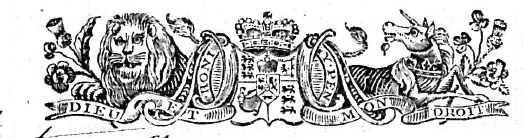 				WILLIAM the Fourth ^Victoria by the					Grace of GOD of the United Kingdom of Great					Britain and Ireland King [sic] Defender of the FaithTo all to whom these presents shall come GreetingKNOW ye that WE of our special gracecertain knowledge and mere motion have given and granted and by these Presentsdo for Us our heirs and successors Give and Grant unto Elizabeth Carter, ElizaWoolcombe of Exeter England and Robert Carter, JamesHowe Carter of Ferryland Heirs to the estate of the lateRobert Carter____ [sic] heirs and assigns all that piece and parcel of Land situate and beingto the South West of the Main Road leading to Ferryland Headand upon the North West side of Coleman’s lane known and dis-tinguished as Pool Field abutted and bounded as follows, that is to say,by a line commencing at a point on the North side of the said lane at theSouth east angle of land belonging to the estate of the late Richd. Nasonthen bounden by the said land and extending thereby in a South westerlydirection Two chains and fifteen links more or less thence bounden byland in the possession of William Coleman and running by the magnet in 1847 North sixty three degrees Westtwo chains and fifty six links thence North thirty three degrees thirty minutes East seventy five links thence boundenby land occupied by William Saunders and running North westerly Twenty eight links thence north forty twodegrees East eighty seven links thence north Twenty one degrees thirty minutes East fifty five linksbounded by the before named estate of the late Richard Nason and running Southeasterly on a Straight line Twochains and sixty five links more or less to the Place of commencement containing Two Roodsand twelve Perches more or less as shown in the Diagram No 1 on the other side hereofAlso all that other Piece or Parcel of Land situate and being on the North East side of a PublicRoad leading to Ferryland Point, abutted and bounded as follows, that is to say, on the North by a shoreof Water known as the Pool extending thereby one chain and twenty one links on the Eastward byland belonging to the estate of Richard Nason one chain and twenty two links on the South Westby the Road above named one chain and Sixty one links and on the North Westward by the estateof the late William Carter in irregular lines measuring respectively seventy five links, twentythree links and Sixty five links containing Twenty nine Perches more or less as shown inthe diagram No 2 on the other side hereof, and being of the dimensions specifiedin the diagram delineated on the other side hereof.in our Island of Newfoundland bounded as the same is delineated and described    								inin the diagram hereunto annexed and containing in the whole Three Roods andOne Perch more or less.with the appurtenances except and reserved nevertheless out of this presentGrant to Us our heirs and successors all Gold and Silver and all Coals and otherMines and Minerals in or under the said piece or parcel of Land.To Have and to Hold (except as before excepted) unto the said Elizabeth CarterEliza Woolcombe Robert Carter and James Howe Carter___ [sic] heirs and assigns for ever they  the said Elizabeth Carter, Eliza Woolcombe Robert Carterand James Howe Carter paying onto us as the price and consideration of thesaid land the sum of five shillings Sterling money at the time of the ensealingand delivery hereof.heirs and assigns yielding and paying therefore yearly and every yearfor ever unto Us our heirs and successors at the Office of the Secretary of our Go-vernor of our said Island for the time being in the Town of St. John’s in oursaid Island of Newfoundland or to such other person as shall be appointed toreceive the same the yearly Rent or Sum of					Sterling Money of our said UnitedKingdom for each and every Acre of the said Land hereby granted tocommence on the 24th day of June which shall be next after the expiration ofTwo Years from the day of the date hereof and to be paid yearly and every yearon the 24th day of June for ever. And in default of the said payment or if it shallhappen that the aforesaid yearly Rent shall be at any time behind and unpaid inthe whole or in part by the space of Thirty Days next after any day whereon thesame ought to be paid as aforesaid then and from thenceforth this Grant shallimmediately cease and determine and be void and of non effect and the said Landand Appurtenances shall revert to and revest in Us our heirs and successors. Provided always that and this Grant is upon condition that 	part or portion of the Land hereby granted shall be properly cleared cleansedand cultivated within the period of Three Years next ensuing after the day onwhich Rent shall first become due and payable under the provisions of this Grant.Provided also and this present Grant is upon condition that the same Grantbe registered in the Office of Registry of our Southern District Court ofNewfoundland within Three Six months next after the day of the date hereofor otherwise that the same shall be void and of non effect. Provided alsoand this present Grant is upon condition that the said Lands shall be holdenupon under and subject to such regulations as may at any time hereafter be madeby Law for the improvement and cultivation of Lands within our said island ofNewfoundland and subject to all regulations as may at any time hereafter bemade by Law for making Roads Sewers Drains Canals Bridges or other PublicWorks or Improvements within our said Island of Newfoundland or any partthereof and for subjecting any Lands therein situate or the owners or occupiers ofsuch Lands to rates and assessments or other duties or services for the purposesaforesaid or for any of them. And that the said Elizabeth Carter, Eliza Woolcombe Robert Carter& James Howe Carter their heirs and assigns shall at all timespeaceably quit and deliver up possession to Us our heirs and successors of all suchparts of the Lands aforesaid as may be required for the purposes aforesaid or any									ofof them upon receiving such compensation (if any) as by any Law hereafter tobe made in that respect may be provided.		Given under the Great Seal of our Island of Newfoundland			at St. John’s this  Nineteenth day of June			in the Year of our Lord One Thousand Eight Hundred and			Forty Thirty Eight [sic] and in the Eleventh Year of our Reign.		Witness our trusty and well beloved Sir John Gaspard	Le Marchant Knight and Knight Commander of the orders of Saint	Ferdinand and of Charles the third of Spain our Governor and Commander in Chief	in and over			our said Island and its Dependencies &c.By His Excellency’s CommandJas. CrowdyReceived the day and year above written from the within named Granteesthe sum of Five shillings being the full amount of the considerationmoney herein mentioned.									Jas. Crowdy	£0.5.0									Secretary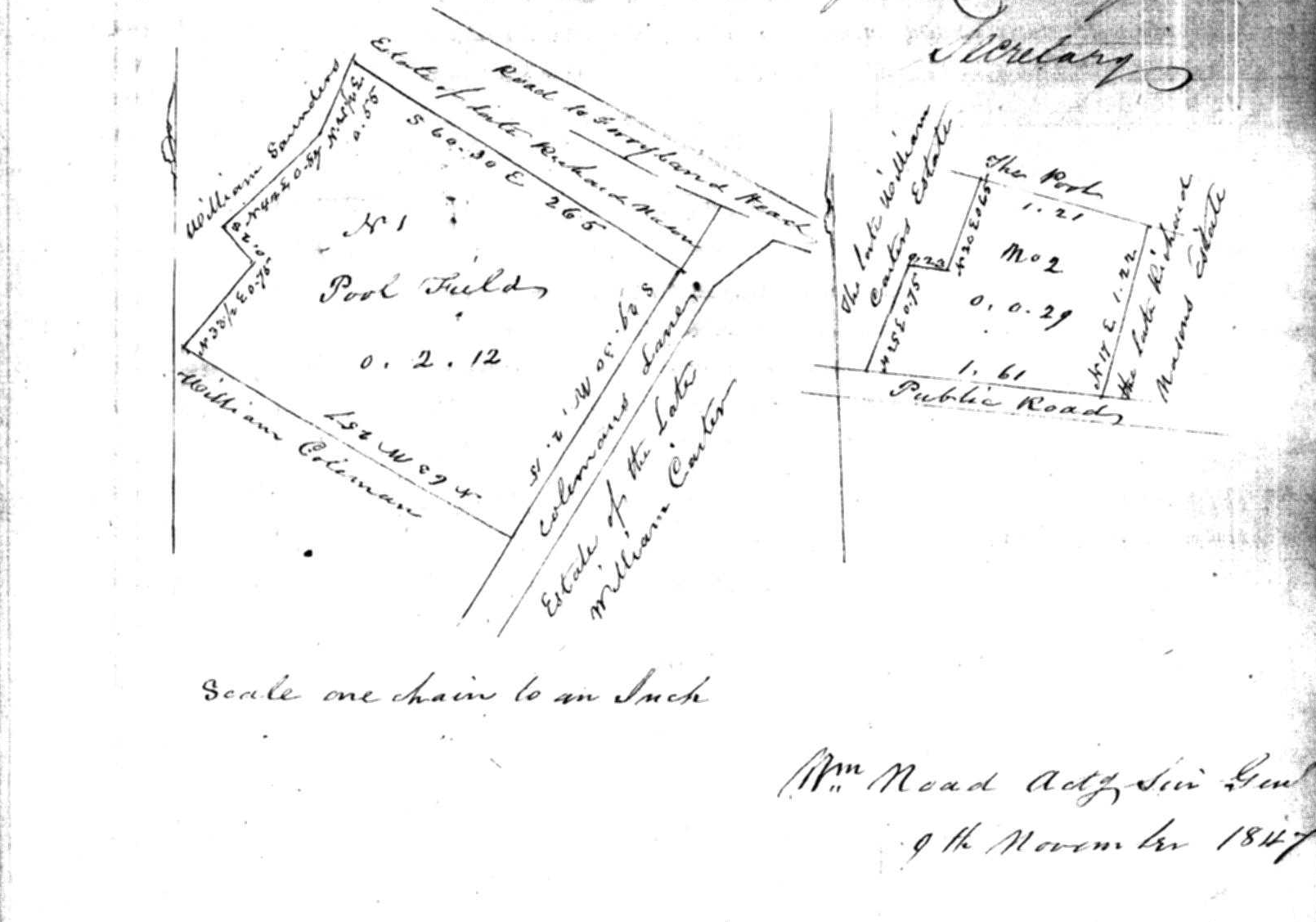 I do hereby Certify that the foregoing Grant of LandNo 727 to Elizabeth Carter, Eliza Woolcombe of Exeter England Robert Carterand James Howe Carter of Ferryland was duly registered this Eighthday of December AD one thousand eight hundred & Forty Eight.					George Simms						RegistrarEditorial Note: Much of the text in these grants is boiler plate with the particulars of the piece of land being handwritten in the appropriate places. To distinguish between the boiler plate and the specific details of the transaction the latter are shown in italics.